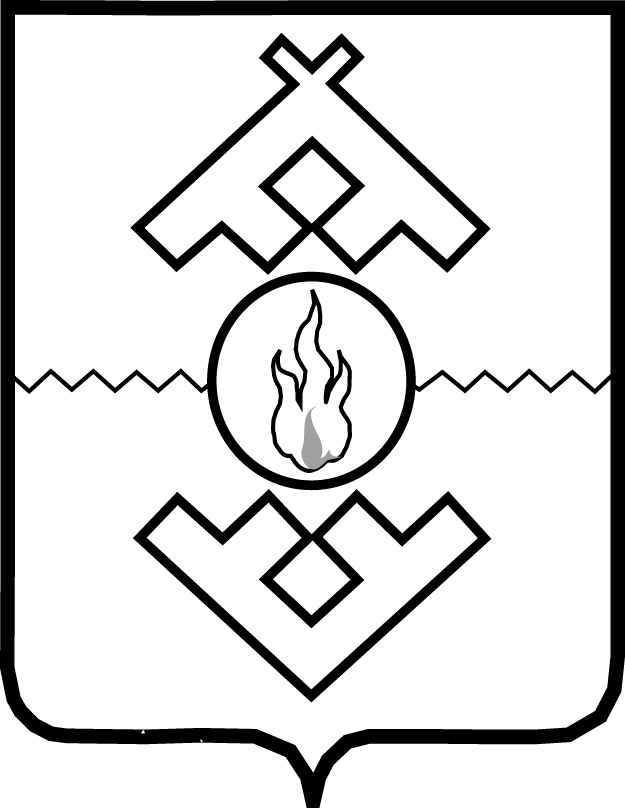 Департамент природных ресурсов, экологии и агропромышленного комплекса Ненецкого автономного округа (Департамент ПР и АПК НАО)ПРИКАЗот 11 июня 2015 г. № 14 г. Нарьян-МарОб утверждении Административного регламентаисполнения государственной функции по осуществлению регионального государственного надзора в области племенного животноводства на территории Ненецкого автономного округаВ соответствии с постановлением Администрации Ненецкого автономного округа, от 30.09.2011 № 216-п «О разработке и утверждении административных регламентов исполнения государственных функций и административных регламентов предоставления государственных услуг», ПРИКАЗЫВАЮ:1. Утвердить Административный регламент исполнения государственной функции по осуществлению регионального государственного надзора в области племенного животноводства на территории Ненецкого автономного округа.2. Признать утратившим силу приказ Управления по агропромышленному комплексу и ветеринарии Ненецкого автономного округа от 12.03.2013 № 10-од «Об утверждении Административного регламента исполнения государственной функции по осуществлению регионального государственного надзора в области племенного животноводства на территории Ненецкого автономного округа».3. Настоящий приказ вступает в силу через 10 дней со дня его официального опубликования.Заместитель губернатораНенецкого автономного округа–руководитель Департамента                                                                             О.О. Белак                                                                         УТВЕРЖДЕНприказом Департамента природных ресурсов, экологии и агропромышленного комплекса Ненецкого автономного округа
от 11.06.2015 № 14Административный регламентисполнения государственной функции по осуществлению регионального государственного надзора в области племенного животноводства на территории Ненецкого автономного округаРаздел I Общие положения1. Настоящий Административный регламент устанавливает требования и регламентирует порядок исполнения Департаментом природных ресурсов, экологии и агропромышленного комплекса Ненецкого автономного округа (далее – Департамент) государственной функции по осуществлению регионального государственного надзора в области племенного животноводства на территории Ненецкого автономного округа (далее –  государственная функция) в целях предупреждения, выявления и пресечения нарушений юридическими лицами, их руководителями и иными должностными лицами, индивидуальными предпринимателями, в том числе крестьянскими (фермерскими) хозяйствами (далее – КФХ), гражданами, их уполномоченными представителями требований, установленных в соответствии с нормативными правовыми актами Российской Федерации, нормативными правовыми актами Ненецкого автономного округа в области племенного животноводства, посредством организации и проведения проверок названных лиц, принятия предусмотренных законодательством Российской Федерации, Ненецкого автономного округа мер по пресечению и (или) устранению последствий выявленных нарушений, а также определяет сроки и последовательность действий (административных процедур) по исполнению указанной функции.Наименование исполнительного органа государственной власти Ненецкого автономного округа, исполняющего государственную функцию2. Исполнительной органом государственным власти Ненецкого автономного округа, уполномоченным осуществлять региональный государственный надзор в области племенного животноводства на территории Ненецкого автономного округа, является Департамент природных ресурсов, экологии и агропромышленного комплекса Ненецкого автономного округа (далее – орган регионального государственного надзора).Перечень нормативных правовых актов, регулирующих исполнение государственной функции3. Нормативно правовые акты:Конституция Российской Федерации («Собрание законодательства Российской Федерации», 2009, № 4, ст. 445);Федеральный закон от 03.08.1995 № 123-ФЗ «О племенном животноводстве» («Собрание законодательства РФ», 07.08.1995, № 32, ст. 3199, «Российская газета», № 154, 10.08.1995);Кодекс Российской Федерации об административных правонарушениях от 30.12.2001 № 195-ФЗ («Собрание законодательства Российской Федерации», 07.01.2002, № 1 (ч. 1), ст. 1);Федеральный закон от 26.12.2008 № 294-ФЗ «О защите прав юридических лиц и индивидуальных предпринимателей при осуществлении государственного контроля (надзора) и муниципального контроля» («Собрание законодательства Российской Федерации», 2008, № 52 (ч. 1) ст. 6249) (далее – Федеральный закон от 26.12.2008 № 294-ФЗ);Федеральный закон от 02.05.2006 № 59-ФЗ «О порядке рассмотрения обращений граждан Российской Федерации» («Собрание законодательства Российской Федерации», 2006, № 19, ст. 2060) (далее –  Федеральный закон от 02.05.2006 № 59-ФЗ);Постановление Правительства Российской Федерации от 6 марта 1996 года № 244 «О мерах по реализации Федерального закона «О племенном животноводстве» («Российская газета», № 57, 26.03.1996, «Собрание законодательства РФ», 18.03.1996, № 12, ст. 1125);Приказ Министерства сельского хозяйства РФ от 17.11.2011 № 431 «Об утверждении Правил в области племенного животноводства «Виды организаций, осуществляющих деятельность в области племенного животноводства», и о признании утратившими силу приказов Минсельхоза России» («Бюллетень нормативных актов федеральных органов исполнительной власти», № 17, 23.04.2012);Постановление Администрации Ненецкого автономного округа от 14.11.2012 № 345-п »Об утверждении Порядка организации и осуществления регионального государственного надзора в области племенного животноводства на территории Ненецкого автономного округа» («Сборник нормативных правовых актов Ненецкого автономного округа» № 37 от 14.11.2012);Постановление Администрации Ненецкого автономного округа от 30.09.2011 № 216-п «О разработке и утверждении административных регламентов исполнения государственных функций и административных регламентов предоставления государственных услуг» («Сборник нормативных правовых актов Ненецкого автономного округа» № 28 от 14.10.2011);Постановление Администрации Ненецкого автономного округа от 16.12.2014 № 485-п «Об утверждении Положения о Департаменте природных ресурсов, экологии и агропромышленного комплекса Ненецкого автономного округа» (первоначальная редакция опубликована в Сборнике нормативных правовых актов Ненецкого автономного округа, № 52 (358) (2 часть), 23.12.2014);иные нормативные правовые акты Российской Федерации и Ненецкого автономного округа, регулирующие исполнение государственной функции.                        Предмет государственного контроля (надзора)4. Предметом государственного контроля (надзора) является процесс соблюдения исполнения юридическими лицами, их руководителями и иными должностными лицами, индивидуальными предпринимателями (КФХ), их уполномоченными представителями требований, установленных в соответствии с нормативными правовыми актами Российской Федерации, нормативными правовыми актами Ненецкого автономного округа в области племенного животноводства, а также предписаний по пресечению и (или) устранению последствий выявленных нарушений.Права и обязанности должностных лиц при осуществлении государственного контроля (надзора)5. Должностными лицами органа регионального государственного надзора, уполномоченными исполнять государственную функцию, являются:руководитель органа регионального государственного надзора (далее –  руководитель);заместитель руководителя –  начальник управления агропромышленного комплекса, торговли и продовольствия (далее – заместитель руководителя);главные и ведущие консультанты органа регионального государственного надзора.Права должностных лиц1) беспрепятственно в порядке, установленном законодательством Российской Федерации в области племенного животноводства, посещать и обследовать организации в целях проверки исполнения ими законодательства Российской Федерации;2) направлять организациям, занимающимся племенным животноводством, предписания об устранении нарушений законодательства Российской Федерации в области племенного животноводства и осуществлять контроль за выполнением указанных предписаний;3) осуществлять государственный надзор за применением новых технологий, инструментов, оборудования, материалов и биотехнологических методов в области селекции и воспроизводства племенной продукции (материала);4) не допускать реализацию и иное использование племенной продукции (материала) без сертификата (свидетельства);5) давать заключения по спорам, возникающим между гражданами, индивидуальными предпринимателями (КФХ) и юридическими лицами при осуществлении деятельности в области племенного животноводства;6) привлекать в установленном порядке к ответственности должностных лиц юридических лиц, индивидуальных предпринимателей (КФХ) за нарушение законодательства Российской Федерации в области племенного животноводства;7) осуществлять иные предусмотренные законодательством Российской Федерации права.Обязанности должностных лиц1) использовать своевременно и в полной мере предоставленные им полномочия по предупреждению, обнаружению и пресечению нарушений законодательства Российской Федерации в области племенного животноводства;2) не разглашать представляющие государственную, военную и коммерческую тайну сведения служебного и иного характера, которые могут стать им известны при исполнении государственной функции;3) своевременно и в полной мере исполнять предоставленные в соответствии с законодательством Российской Федерации полномочия по предупреждению, выявлению и пресечению нарушений правил (требований) в области племенного животноводства;4) соблюдать законодательство Российской Федерации, права и законные интересы юридического лица и индивидуального предпринимателя (КФХ), проверка которых проводится;5) проводить проверку на основании распоряжения руководителя органа регионального государственного надзора или его заместителя;6) проводить проверку только во время исполнения служебных обязанностей, выездную проверку только при предъявлении служебных удостоверений, копии распоряжения руководителя органа регионального государственного надзора или его заместителя, и в случае, предусмотренном частью 5 статьи 10 Федерального закона от 26.12.2008 № 294-ФЗ, копии документа о согласовании проведения проверки;7) не препятствовать руководителю, иному должностному лицу или уполномоченному представителю юридического лица, индивидуальному предпринимателю (КФХ), его уполномоченному представителю присутствовать при проведении проверки и давать разъяснения по вопросам, относящимся к предмету проверки;8) предоставлять руководителю, иному должностному лицу или уполномоченному представителю юридического лица, индивидуальному предпринимателю (КФХ), его уполномоченному представителю, присутствующим при проведении проверки, информацию и документы, относящиеся к предмету проверки;9) знакомить руководителя, иное должностное лицо или уполномоченного представителя юридического лица, индивидуального предпринимателя (КФХ), его уполномоченного представителя с результатами проверки;10) учитывать при определении мер, принимаемых по фактам выявленных нарушений, соответствие указанных мер тяжести нарушений, их потенциальной опасности для жизни, здоровья людей, для животных, растений, окружающей среды, объектов культурного наследия (памятников истории и культуры) народов Российской Федерации, безопасности государства, для возникновения чрезвычайных ситуаций природного и техногенного характера, а также не допускать необоснованное ограничение прав и законных интересов граждан, в том числе индивидуальных предпринимателей, юридических лиц;11) доказывать обоснованность своих действий при их обжаловании юридическим лицом, индивидуальным предпринимателем (КФХ) в порядке, установленном законодательством Российской Федерации;12) соблюдать сроки проведения проверки, установленные настоящим Административным регламентом;13) не требовать от юридического лица, индивидуального предпринимателя (КФХ) документы и иные сведения, представление которых не предусмотрено законодательством Российской Федерации;14) перед началом проведения выездной проверки по просьбе руководителя, иного должностного лица или уполномоченного представителя юридического лица, индивидуального предпринимателя (КФХ), его уполномоченного представителя ознакомить с положениями настоящего Административного регламента, в соответствии с которым проводится проверка;15) выдавать предписание юридическому лицу, индивидуальному предпринимателю (КФХ), об устранении выявленных нарушений с указанием сроков их устранения и (или) о проведении мероприятий по предотвращению причинения вреда жизни, здоровью людей, вреда животным, растениям, окружающей среде, а также других мероприятий, предусмотренных законодательством Российской Федерации в области племенного животноводства;16) принять меры по контролю за устранением выявленных нарушений, их предупреждению, предотвращению возможного причинения вреда жизни, здоровью людей, вреда животным, растениям, окружающей среде, а также меры по привлечению лиц, допустивших выявленные нарушения, к ответственности;17) составлять по результатам проверок акты проверки по форме, установленной настоящим Административным регламентом (Приложение 3), и предоставлять их для ознакомления юридическому лицу и индивидуальному предпринимателю (КФХ);18) осуществлять запись о проведенной проверке в журнале учета проверок.Права и обязанности лиц, в отношении которых осуществляются мероприятия по контролю (надзору)6. Руководитель, иное должностное лицо или уполномоченный представитель юридического лица, индивидуальный предприниматель (КФХ), его уполномоченный представитель при проведении проверки имеют право:1) непосредственно присутствовать при проведении проверки, давать объяснения по вопросам, относящимся к предмету проверки;2) получать от органа регионального государственного надзора, его уполномоченных должностных лиц информацию, которая относится к предмету проверки и предоставление которой предусмотрено настоящим Административным регламентом и Федеральным законом от 26.12.2008 № 294-ФЗ;3) знакомиться с результатами проверки и указывать в акте проверки о своем ознакомлении с результатами проверки, согласии или несогласии с ними, а также с отдельными действиями должностных лиц органа регионального государственного надзора;4) обжаловать действия (бездействие) должностных лиц органа регионального государственного надзора, повлекшие за собой нарушение прав юридического лица, индивидуального предпринимателя (КФХ) при проведении проверки, в административном (досудебном) и (или) судебном порядке в соответствии с законодательством Российской Федерации;5) привлекать к участию в проверке Уполномоченного при Президенте Российской Федерации по защите прав предпринимателей либо уполномоченного по защите прав предпринимателей в Ненецком автономном округе.7. Право юридических лиц, индивидуальных предпринимателей (КФХ) на возмещение вреда, причиненного при исполнении государственной функции:1) вред, причиненный юридическим лицам, индивидуальным предпринимателям (КФХ), вследствие действий (бездействия) должностных лиц органа регионального государственного надзора, признанных в установленном законодательством Российской Федерации порядке неправомерными, подлежит возмещению, включая упущенную выгоду (неполученный доход), за счет средств соответствующих бюджетов в соответствии с гражданским законодательством;2) при определении размера вреда, причиненного юридическим лицам, индивидуальным предпринимателям (КФХ) неправомерными действиями (бездействием) органа регионального государственного надзора, его должностными лицами, также учитываются расходы юридических лиц, индивидуальных предпринимателей (КФХ), относимые на себестоимость продукции (работ, услуг) или на финансовые результаты их деятельности, и затраты, которые юридические лица, индивидуальные предприниматели (КФХ), права и (или) законные интересы которых нарушены, осуществили или должны осуществить для получения юридической или иной профессиональной помощи;3) вред, причиненный юридическим лицам, индивидуальным предпринимателям (КФХ) правомерными действиями должностных лиц органа регионального государственного надзора, возмещению не подлежит, за исключением случаев, предусмотренных федеральными законами.8. Руководитель, иное должностное лицо или уполномоченный представитель юридического лица, индивидуальный предприниматель (КФХ), его уполномоченный представитель при проведении проверки обязаны:1) не препятствовать проведению проверки;2) предоставить возможность должностным лицам органа регионального государственного надзора, проводящим проверку, ознакомиться с документами, связанными с целями, задачами и предметом проверки, а также обеспечить доступ должностных лиц в помещения, используемые при осуществлении деятельности в области племенного животноводства, и доступ к племенным животным, к производству племенной продукции (материала) в селекционных целях;3) присутствовать при проведении проверки или обеспечить присутствие уполномоченных представителей, ответственных за организацию и проведение мероприятий, направленных на соблюдение Правил в области племенного животноводства «Виды организаций, осуществляющих деятельность в области племенного животноводства», утвержденных приказом Министерства сельского хозяйства РФ от 17.11.2011 № 431;4) исполнять в установленный срок предписания органа регионального государственного надзора об устранении выявленных нарушений правил в области племенного животноводства.Описание результата исполнения государственной функции9. Результатом исполнения государственной функции является:1) Акт проверки.2) В случае выявления нарушений в области племенного животноводства    выдача предписания об устранении нарушений или составление протокола об административном правонарушении.Раздел IIТребования к порядку исполнения государственной функцииПорядок информирования об исполнении государственной функции10. Местонахождение и почтовый адрес Департамента: переулок Арктический, дом 3, п. Искателей, Заполярный район, Ненецкий автономный округ, 166700.График работы Департамента:Справочные телефоны Департамента, по которым осуществляется информирование о порядке предоставления государственной услуги (код города Нарьян-Мар – 81853):приемная Департамента: 2-13-69; заместитель руководителя Департамента – начальник управления агропромышленного комплекса, торговли и продовольствия: 2-13-93;отдел социального развития села, сельскохозяйственного производства и переработки: 2-13-96, 2-13-58;гражданский служащий, ответственный за предоставление государственной услуги: 2-13-96, 2-13-58.Адрес электронной почты Департамента природных ресурсов, экологии и агропромышленного комплекса: DPREAK@ogvnao.ru.11. Местонахождение и почтовый адрес казенного учреждения Ненецкого автономного округа «Многофункциональный центр предоставления государственных и муниципальных услуг» (далее – МФЦ): ул. Ленина д. 27 «В»    г. Нарьян-Мар, Ненецкий автономный округ, 166000.График работы МФЦ:МФЦ работает без перерывов и выходных дней.Телефон для справок: 8 (81853) 2-19-10.Адрес электронной почты: mail@mfc.adm-nao.ru.12. Информация о графике работы Департамента, контактных телефонах, предоставлении государственной услуги, текст административного регламента и краткая информация о заместителе руководителя Департамента - начальнике управления агропромышленного комплекса, торговли и продовольствия, гражданских служащих отдела социального развития села,  сельскохозяйственного производства размещена на информационных стендах в здании, в котором находится Департамент, в информационно-телекоммуникационной сети Интернет (далее  сеть Интернет) на официальном сайте Департамента природных ресурсов, экологии и агропромышленного комплекса (далее – Департамент) - http://agro.adm-nao.ru (далее –  сайт), в государственной информационной системе Ненецкого автономного округа «Региональный портал государственных и муниципальных услуг» - http://www.pgu.adm-nao.ru (далее – Региональный портал), в федеральной государственной информационной системе «Единый портал государственных и муниципальных услуг (функций)»: http://www.gosuslugi.ru (далее – Единый портал)».13. Информирование об исполнении государственной функции осуществляется государственными гражданскими служащими органа регионального государственного надзора (далее  – гражданские служащие) при личном контакте с заявителями, посредством почтовой, телефонной связи, электронной почты.При ответах на телефонные звонки, устные обращения гражданские служащие подробно и в корректной форме информируют обратившихся по исполнению органом регионального государственного надзора государственной функции. Гражданский служащий, осуществляющий устное и (или) письменное консультирование, принимает все необходимые меры для предоставления полного ответа на поставленные вопросы, в том числе с привлечением других гражданских служащих.При письменных обращениях ответ на обращение направляется посредством почтовой связи, электронной почты в срок, не превышающий 30 календарных дней со дня регистрации письменного обращения. Ответ на письменное обращение дается в простой, четкой понятной форме с указанием фамилии, имени и отчества, номера телефона гражданского служащего, оформившего ответ.14. На информационном стенде органа регионального государственного надзора размещается следующая информация:1) местонахождение, почтовый адрес, график работы, номера телефонов и электронный адрес органа регионального государственного надзора;2) справочная информация о руководителе и гражданских служащих органа регионального государственного надзора (фамилия, имя, отчество, должность), ответственных за исполнение государственной функции, режим приема ими заявителей и место их размещения;3) порядок получения информации по исполнению государственной функции;4) график приема по личным вопросам;5) текст настоящего Административного регламента.Тексты информационных материалов печатаются удобным для чтения шрифтом, наиболее важные места выделяются полужирным шрифтом.Срок исполнения государственной функции15. Общий срок исполнения государственной функции не может превышать в совокупности сроков исполнения административных процедур.16. Срок проведения каждой из проверок, предусмотренных настоящим Административным регламентом, не может превышать двадцать рабочих дней со дня начала ее проведения.В отношении одного субъекта малого предпринимательства общий срок проведения плановых выездных проверок не может превышать пятьдесят часов для малого предприятия и пятнадцать часов для микропредприятия в год.В случаях, установленных Федеральным законом от 26.12.2008 № 294-ФЗ, срок проведения выездной плановой проверки может быть продлен руководителем такого органа, но не более чем на двадцать рабочих дней, в отношении малых предприятий, микропредприятий не более чем на пятнадцать часов.Срок проведения внеплановой выездной проверки продлению не подлежит.Раздел III Состав, последовательность и сроки выполнения административных процедур (действий), требования к порядку их выполнения, в том числе особенности выполнения административных процедур (действий) в электронной форме                Состав административных процедур17. Исполнение государственной функции включает следующие административные процедуры:1) планирование и подготовка к проведению плановой проверки;2) подготовка к проведению внеплановой проверки;3) организация и проведение проверки;4) оформление результатов проверки;5) принятие мер в отношении фактов нарушений, установленных при проведении проверки;6) меры в отношении фактов нарушений, выявленных при неисполнении обязательных требований, установленных органом регионального государственного надзора.Блок-схема государственной функции приведена в Приложении 1 к настоящему Административному регламенту.Планирование и подготовка к проведениюплановой проверки18. Проект ежегодного плана проведения плановых проверок формируется органом регионального государственного надзора и направляется в прокуратуру Ненецкого автономного округа в срок до 1 сентября года, предшествующего году проведения плановых проверок.19. В ежегодных планах проведения плановых проверок юридических лиц (их филиалов, представительств, обособленных структурных подразделений) и индивидуальных предпринимателей (КФХ) указываются следующие сведения:1) наименования юридических лиц (их филиалов, представительств, обособленных структурных подразделений), фамилии, имена, отчества индивидуальных предпринимателей (КФХ), деятельность которых подлежит плановым проверкам, места нахождения юридических лиц (их филиалов, представительств, обособленных структурных подразделений) или места жительства индивидуальных предпринимателей (КФХ) и места фактического осуществления ими своей деятельности;2) цель и основание проведения каждой плановой проверки;3) дата начала и сроки проведения каждой плановой проверки;4) наименование органа регионального государственного надзора, осуществляющего конкретную плановую проверку. При проведении плановой проверки органом регионального государственного надзора совместно указываются наименования всех участвующих в такой проверке органов.20. Прокуратура Ненецкого автономного округа до 1 октября года, предшествующего году проведения плановых проверок, направляет предложения о проведении совместных плановых проверок.21. Ежегодный план проведения плановых проверок, сформированный с учетом предложений прокуратуры Ненецкого автономного округа, утверждается органом регионального государственного надзора и в срок до 1 ноября года, предшествующего году проведения плановых проверок, направляется в прокуратуру Ненецкого автономного округа.22. Основанием для включения плановой проверки в ежегодный план проведения плановых проверок является истечение трех лет со дня:1) государственной регистрации юридического лица, индивидуального предпринимателя (КФХ);2) окончания проведения последней плановой проверки юридического лица, индивидуального предпринимателя (КФХ);3) начала осуществления юридическим лицом, индивидуальным предпринимателем (КФХ) предпринимательской деятельности в соответствии с представленным в уполномоченный Правительством Российской Федерации в соответствующей сфере федеральный орган исполнительной власти уведомления о начале осуществления отдельных видов предпринимательской деятельности в случае выполнения работ или предоставления услуг, требующих представления указанного уведомления.23. Должностными лицами, ответственными за выполнение административной процедуры, являются ведущий, и главный консультант отдела социального развития села, сельскохозяйственного производства и переработки органа регионального государственного надзора.24. Ежегодный план проведения плановых проверок составляется по форме, утвержденной постановлением Правительства Российской Федерации от 30.06.2010 № 489 «Об утверждении Правил подготовки органами государственного контроля (надзора) и органами муниципального контроля ежегодных планов проведения плановых проверок юридических лиц и индивидуальных предпринимателей».25. Критерием принятия решения является появление оснований для включения плановой проверки в ежегодный план проведения плановых проверок.26. Результатом административной процедуры является ежегодный план проведения плановых проверок, утвержденный руководителем органа регионального государственного надзора.27. Ежегодный план проведения проверок размещается на официальном сайте в течение 10 рабочих дней после дня его утверждения.            Подготовка к проведению внеплановой проверки28. Внеплановой является проверка, не включенная в утвержденный ежегодный план проведения плановых проверок органа регионального государственного надзора.29. Основаниями для начала административной процедуры являются:1) истечение срока исполнения юридическим лицом, индивидуальным предпринимателем (КФХ) ранее выданного предписания об устранении выявленного нарушения обязательных требований;2) поступление в орган регионального государственного надзора обращений и заявлений граждан, в том числе индивидуальных предпринимателей, юридических лиц, информации от органов государственной власти, органов местного самоуправления, из средств массовой информации о следующих фактах:возникновение угрозы причинения вреда жизни, здоровью граждан, вреда животным, растениям, окружающей среде, объектам культурного наследия (памятникам истории и культуры) народов Российской Федерации, безопасности государства, а также угрозы чрезвычайных ситуаций природного и техногенного характера на территории Ненецкого автономного округа в результате нарушения установленных законодательством Российской Федерации правил в области племенного животноводства;причинение вреда жизни, здоровью граждан, вреда животным, растениям, окружающей среде, объектам культурного наследия (памятникам истории и культуры) народов Российской Федерации, безопасности государства, а также угрозы чрезвычайных ситуаций природного и техногенного характера на территории Ненецкого автономного округа в результате нарушения установленных законодательством Российской Федерации правил в области племенного животноводства;нарушение прав потребителей (в случае обращения граждан, права которых нарушены);3) распоряжение руководителя органа регионального государственного надзора, изданное в соответствии с поручениями Президента Российской Федерации, Правительства Российской Федерации, и на основании требования прокурора о проведении внеплановой проверки в рамках надзора за исполнением законов по поступившим в органы прокуратуры материалам и обращениям.30. Решение о подготовке к проведению внеплановой проверки и ее форме принимает заместитель руководителя органа регионального государственного надзора путем дачи поручения соответствующему должностному лицу органа регионального государственного надзора.31. Должностное лицо органа регионального государственного надзора в ходе подготовки к проведению внеплановой проверки юридического лица, индивидуального предпринимателя (КФХ) по основаниям, предусмотренным пунктом 29 настоящего Административного регламента за исключением оснований предусмотренных абзацем 2 и 3 подпункта 2 пункта 29 настоящего Административного регламента:1) подготавливает проект распоряжения органа регионального государственного надзора о проведении внеплановой проверки;2) после подписания распоряжения о проведении внеплановой проверки направляет его копию соответствующему юридическому лицу, индивидуальному предпринимателю (КФХ) не менее чем за двадцать четыре часа до начала ее проведения любым доступным способом.32. Должностное лицо органа регионального государственного надзора в ходе подготовки к проведению внеплановой выездной проверки юридического лица, индивидуального предпринимателя (КФХ) по основаниям, предусмотренным 2 и 3 абзацем подпункта 2 пункта 29 настоящего Административного регламента, в соответствии с которыми предварительное уведомление юридических лиц, индивидуальных предпринимателей (КФХ) о начале проведения внеплановой выездной проверки не требуется, незамедлительно:1) подготавливает проект распоряжения органа регионального государственного надзора о проведении внеплановой выездной проверки;2) подготавливает заявление о согласовании органом регионального государственного надзора с прокуратурой Ненецкого автономного округа проведения внеплановой выездной проверки юридического лица, индивидуального предпринимателя (КФХ);3) после подписания документов, указанных в подпунктах 1 и 2 настоящего пункта, представляет их непосредственно либо направляет заказным почтовым отправлением с уведомлением о вручении или в форме электронного документа, подписанного усиленной квалифицированной электронной подписью в прокуратуру Ненецкого автономного округа с приложением документов, указанных в абзаце 2 и 3 подпункта 2 пункта 29 настоящего Административного регламента не менее чем за двадцать четыре часа до начала ее проведения любым доступным способом.33. Сроки подготовки к проведению внеплановой проверки:1) для внеплановых проверок, подготовка к проведению которых осуществляется в порядке, предусмотренном пунктом 31 настоящего Административного регламента,  –  пять рабочих дней со дня наступления основания для подготовки к проведению внеплановой проверки (если иной срок не установлен поручением Президента Российской Федерации, Правительства Российской Федерации, требованием органов прокуратуры);2) для внеплановых проверок, подготовка к проведению которых осуществляется в порядке, предусмотренном пунктом 32 настоящего Административного регламента, - незамедлительно, но не позднее трех рабочих дней со дня наступления основания для подготовки к проведению внеплановой проверки.Организация и проведение проверки34. Основанием для начала административной процедуры является распоряжение органа регионального государственного надзора о проведении проверки (Приложение 2).Основаниями для проведения внеплановой выездной проверки юридического лица, индивидуального предпринимателя (КФХ) в соответствии с абзацем  2 и 3 подпункта 22 пункта 29 настоящего Административного регламента, являются распоряжение органа регионального государственного надзора о проведении проверки и документ прокуратуры Ненецкого автономного округа о согласовании проведения проверки.35. О проведении плановой проверки юридическое лицо, индивидуальный предприниматель (КФХ) уведомляются органом регионального государственного надзора не позднее чем в течение трех рабочих дней до начала ее проведения посредством направления копии распоряжения о начале проведения плановой проверки заказным почтовым отправлением с уведомлением о вручении или иным доступным способом.О проведении внеплановой выездной проверки, за исключением внеплановой выездной проверки, основания проведения которой указаны в абзаце 2 и 3 подпункта 2 пункта 29 настоящего Административного регламента, юридическое лицо, индивидуальный предприниматель (КФХ) уведомляются органом регионального государственного надзора не менее чем за двадцать четыре часа до начала ее проведения любым доступным способом.36. Предметом проверки являются содержащиеся в документах юридического лица, индивидуального предпринимателя (КФХ) сведения об осуществляемой деятельности, соблюдении правил (требований) в области племенного животноводства при осуществлении деятельности, принимаемые меры по соблюдению указанных правил (требований), исполнению предписаний об устранении выявленных нарушений правил (требований) в области племенного животноводства.37. Должностным лицом, ответственным за выполнение административной процедуры, является гражданский служащий, указанный в распоряжении о проведении проверки.38. Проверки проводятся в форме документарных и (или) выездных проверок.39. Документарные проверки проводятся по месту нахождения органа регионального государственного надзора.В ходе проведения документарной проверки должностное лицо органа регионального государственного надзора:1) направляет заказным почтовым отправлением с уведомлением о вручении в адрес юридического лица, индивидуального предпринимателя (КФХ) мотивированные запросы с требованием представить необходимые для рассмотрения в ходе проведения документарной проверки документы, если достоверность сведений, содержащихся в документах, имеющихся в распоряжении органа регионального государственного надзора, вызывает обоснованные сомнения либо эти сведения не позволяют оценить исполнение юридическим лицом, индивидуальным предпринимателем (КФХ) обязательных требований;2) направляет заказным почтовым отправлением с уведомлением о вручении в адрес юридического лица, индивидуального предпринимателя (КФХ) требования о представлении пояснений в письменной форме, если в ходе документарной проверки выявлены ошибки и (или) противоречия в представленных юридическим лицом, индивидуальным предпринимателем (КФХ) документах, либо несоответствие сведений, содержащихся в этих документах, сведениям, содержащимся в имеющихся у органа регионального государственного надзора документах и (или) полученных в ходе исполнения государственной функции;3) направляет в установленном порядке в адрес органов государственного контроля (надзора), органов муниципального контроля запросы о предоставлении имеющихся у них сведений и документов, необходимых при проведении документарной проверки;4) подготавливает проект распоряжения органа регионального государственного надзора о проведении выездной проверки, если после рассмотрения представленных юридическим лицом, индивидуальным предпринимателем (КФХ) пояснений и документов либо при отсутствии пояснений установлены признаки нарушений обязательных требований.40. Если в ходе документарной проверки выявлены ошибки или противоречия в представленных юридическим лицом, индивидуальным предпринимателем (КФХ) документах, либо несоответствие сведений, содержащихся в этих документах, сведениям, содержащимся в деле о надзоре юридического лица, индивидуального предпринимателя (КФХ), и (или) полученным в ходе проверки, информация об этом направляется юридическому лицу, индивидуальному предпринимателю (КФХ) с требованием представить в течение 10 рабочих дней пояснения в письменной форме.41. Гражданский служащий рассматривает представленные руководителем юридического лица, индивидуального предпринимателя (КФХ) или иным должностным лицом пояснения и документы, подтверждающие достоверность ранее представленных документов.В случае, если после рассмотрения представленных пояснений и документов гражданский служащий установит отсутствие нарушений правил (требований) в области племенного животноводства, юридическому лицу, индивидуальному предпринимателю (КФХ) вручается акт проверки, содержащий сведения об отсутствии вышеуказанных нарушений, и проверка считается законченной.42. В случае, если после рассмотрения представленных пояснений и документов либо при их отсутствии гражданскому служащему не представляется возможным удостовериться в полноте и достоверности сведений, содержащихся в документах юридического лица, индивидуального предпринимателя (КФХ), имеющихся в распоряжении органа регионального государственного надзора, или оценить соответствие деятельности юридического лица, индивидуального предпринимателя (КФХ) обязательным требованиям без проведения соответствующего мероприятия по контролю, он готовит проект распоряжения о проведении выездной проверки.Выездные проверки проводятся по месту нахождения юридического лица, месту осуществления деятельности индивидуального предпринимателя (КФХ) и (или) по месту фактического осуществления их деятельности.43. Проверка проводится должностным лицом органа регионального государственного надзора, указанным в распоряжении о проведении проверки.44. В срок проведения проверки, установленной пунктами 15 и 16 настоящего Административного регламента, включается время, затраченное должностным лицом органа регионального государственного надзора на проведение мероприятий по контролю - действий по рассмотрению документов юридического лица, индивидуального предпринимателя (КФХ), а также по подготовке необходимых запросов и требований.45. В ходе проведения выездной проверки должностное лицо органа регионального государственного надзора:1) предъявляет служебное удостоверение;2) удостоверяется в присутствии руководителя или уполномоченного представителя юридического лица, индивидуального предпринимателя (КФХ) или его уполномоченного представителя, за исключением проведения проверки по основанию, предусмотренному абзацем третьим подпункта 2 пункта 29 настоящего Административного регламента;3) вручает под расписку руководителю, иному должностному лицу или уполномоченному представителю юридического лица, индивидуальному предпринимателю (КФХ), его уполномоченному представителю копию распоряжения о проведении выездной проверки, заверенную печатью органа регионального государственного надзора;4) вручает руководителю, иному должностному лицу или уполномоченному представителю юридического лица, индивидуальному предпринимателю (КФХ), его уполномоченному представителю копию документа прокуратуры Ненецкого автономного округа о согласовании проведения проверки (в случае, предусмотренном подпунктом 2 пункта 29 настоящего Административного регламента).46. В случае, если в ходе проведения документарной проверки было принято решение о ее продолжении в форме выездной проверки, акт проверки оформляется по завершении выездной проверки, в котором отражаются отдельные результаты, полученные в ходе проведенной документарной проверки.47. Результатом административной процедуры является принятие решения об окончании проверки.48. Результат административной процедуры фиксируется в журнале учета актов проверок.Гражданский служащий, проводивший проверку, направляет сообщение о проведенной проверке в течение пяти рабочих дней со дня составления акта проверки гражданам, в том числе индивидуальным предпринимателям, юридическим лицам, которые обратились с заявлениями, послужившими основанием для проведения внеплановой проверки.49. Критерием принятия решения является наличие ежегодного плана проведения плановых проверок или оснований, предусмотренных пунктом 29 настоящего Административного регламента. Оформление результатов проверки50. Основанием для начала административной процедуры является завершение проверки.51. Должностным лицом, ответственным за выполнение административной процедуры, является гражданский служащий, указанный в распоряжении о проведении проверки.52. По завершении проверки составляется акт проверки, к которому прилагаются протоколы отбора образцов продукции, проб обследования объектов окружающей среды и объектов производственной среды, протоколы или заключения проведенных исследований, испытаний и экспертиз, объяснения работников юридического лица, индивидуального предпринимателя (КФХ), на которых возлагается ответственность за нарушение обязательных требований, предписания об устранении выявленных нарушений и иные связанные с результатами проверки документы или их копии.53. Акт проверки оформляется в двух экземплярах, один из которых с копиями приложений вручается руководителю, иному должностному лицу или уполномоченному представителю юридического лица, индивидуальному предпринимателю (КФХ) или его уполномоченному представителю под расписку об ознакомлении либо об отказе в ознакомлении с актом проверки. В случае отсутствия руководителя, иного должностного лица или уполномоченного представителя юридического лица, индивидуального предпринимателя (КФХ) или его уполномоченного представителя, а также в случае отказа проверяемого лица дать расписку об ознакомлении либо об отказе в ознакомлении с актом проверки акт направляется заказным почтовым отправлением с уведомлением о вручении, которое приобщается к экземпляру акта проверки, хранящемуся в деле органа регионального государственного надзора.В случае если для составления акта проверки необходимо получить заключения по результатам проведенных исследований, испытаний, специальных расследований, экспертиз, акт проверки составляется в срок, не превышающий трех рабочих дней после завершения соответствующих мероприятий по контролю, и вручается руководителю, иному должностному лицу или уполномоченному представителю юридического лица, индивидуальному предпринимателю (КФХ) или его уполномоченному представителю под расписку либо направляется заказным почтовым отправлением с уведомлением о вручении, которое приобщается к экземпляру акта проверки, хранящемуся в деле органа регионального государственного надзора.54. Гражданский служащий, проводивший внеплановую проверку, направляет акт проверки в течение пяти рабочих дней со дня его составления в прокуратуру Ненецкого автономного округа, принявшую решение о согласовании проведения проверки.В случае превышения срока рассмотрения обращения, предусмотренного статьей 12 Федерального закона от 02.05.2006 № 59-ФЗ, гражданский служащий, проводивший проверку, направляет заявителю уведомление о продлении срока рассмотрения обращения в порядке и сроки, предусмотренные законом, указанным в настоящем пункте.55. Если акт проверки содержит сведения об отсутствии нарушений правил (требований) в области племенного животноводства, после подписания руководителем, иным должностным лицом или уполномоченным представителем юридического лица, индивидуальным предпринимателем (КФХ) или его уполномоченным представителем вышеуказанного акта, проверка считается законченной.56. Если акт проверки содержит сведения о нарушениях правил (требований) в области племенного животноводства, органом регионального государственного надзора, в зависимости от характера нарушений, принимаются меры по контролю за устранением выявленных нарушений, их предупреждению, а также меры по привлечению лиц, допустивших выявленные нарушения, к ответственности в соответствии с действующим законодательством.57. Результатом административной процедуры является составления акта проверки без нарушений или с выявленными нарушениями.Принятие мер в отношении фактов нарушений, выявленных при проведении проверки58. Основаниями для начала административной процедуры является принятие решения о составлении протокола об административном правонарушении или выдаче предписания.При выявлении нарушения, в котором усматривается состав административного правонарушения, составляется протокол об административном правонарушении в сроки, установленные пунктом 64 настоящего Административного регламента.59. Протокол об административном правонарушении приобщается к материалам дела о надзоре в области племенного животноводства и доводится органом регионального государственного надзора до юридического лица, индивидуального предпринимателя (КФХ) в письменной форме и (или) направляется в форме электронного документа по адресу электронной почты, с мотивированным обоснованием, не позднее чем через три дня со дня принятия решения.60. Основанием для выдачи предписания юридическому лицу, индивидуальному предпринимателю (КФХ) об устранении выявленных нарушений является установленный факт выявления нарушения обязательных требований.61. Предписание об устранении выявленных нарушений по форме, установленной настоящим Административным регламентом (Приложение 4), составляется непосредственно после завершения проверки и подписывается должностным лицом, проводившим проверку юридического лица, индивидуального предпринимателя (КФХ), вручается руководителю или иному уполномоченному представителю юридического лица, индивидуальному предпринимателю (КФХ) или его уполномоченному представителю под расписку либо направляется заказным почтовым отправлением с уведомлением о вручении.В случае, если для составления предписания об устранении выявленных нарушений необходимо получить заключения по результатам проведенных исследований, испытаний, специальных расследований, экспертиз, предписание об устранении выявленных нарушений составляется в срок, не превышающий трех рабочих дней после завершения соответствующих мероприятий по контролю, и вручается руководителю, иному должностному лицу или уполномоченному представителю юридического лица, индивидуальному предпринимателю (КФХ) или его уполномоченному представителю под расписку либо направляется заказным почтовым отправлением с уведомлением о вручении, которое приобщается к экземпляру акта проверки, хранящемуся в деле о надзоре в области племенного животноводства.62. Поступивший в орган регионального государственного надзора отчет юридического лица, индивидуального предпринимателя (КФХ) об исполнении предписания об устранении выявленных нарушений рассматривается должностным лицом, выдавшим предписание, в течение пяти рабочих дней со дня получения отчета.Если отчет об исполнении предписания об устранении выявленных нарушений своевременно не поступил в орган регионального государственного надзора, а равно, если он не подтверждает исполнение указанных в предписании требований, должностное лицо органа регионального государственного надзора осуществляет административные процедуры в соответствии с настоящим Административным регламентом.63. Протокол об административном правонарушении.Основаниями для составления протокола об административном правонарушении являются:1) непосредственное обнаружение должностными лицами органа регионального государственного надзора достаточных данных, указывающих на наличие административного правонарушения, предусмотренного Кодексом Российской Федерации об административных правонарушениях, в том числе акт проверки, содержащий сведения о выявленных нарушениях обязательных требований;2) поступление в орган регионального государственного надзора обращений и заявлений граждан, в том числе индивидуальных предпринимателей, юридических лиц, информации от органов государственной власти, органов местного самоуправления, из средств массовой информации о фактах, связанных с возникновением угрозы причинения вреда или причинением вреда жизни, здоровью людей, вреда животным, растениям, окружающей среде, объектам культурного наследия (памятникам истории и культуры) народов Российской Федерации, безопасности государства, а также угрозы чрезвычайных ситуаций природного и техногенного характера в результате нарушения установленных законодательством Российской Федерации правил в области племенного животноводства.64. Протокол об административном правонарушении составляется уполномоченным гражданским служащим.Протокол об административном правонарушении составляется немедленно после выявления совершения административного правонарушения, за исключением случаев, предусмотренных абзацем третьим настоящего пункта.В случае если требуется дополнительное выяснение обстоятельств дела либо данных или сведений о лице, в отношении которого возбуждается дело об административном правонарушении, протокол об административном правонарушении составляется в течение двух суток с момента выявления административного правонарушения.65. При наличии одного из оснований для составления протокола об административном правонарушении настоящего Административного регламента, должностное лицо извещает юридическое лицо, индивидуального предпринимателя (КФХ) о времени и месте составления протокола об административном правонарушении заказным почтовым отправлением с уведомлением о вручении либо составляет его в присутствии законного представителя юридического лица, индивидуального предпринимателя (КФХ).В случае выявления нарушений обязательных требований по результатам проверки протокол об административном правонарушении составляется одновременно с актом проверки.66. Протокол об административном правонарушении составляется в отсутствие руководителя юридического лица, его уполномоченного представителя, индивидуального предпринимателя (КФХ), его уполномоченного представителя, в отношении которого возбуждается дело об административном правонарушении, если руководителю юридического лица, его уполномоченному представителю, индивидуальному предпринимателю (КФХ), его уполномоченному представителю было надлежащим образом сообщено о времени и месте его составления, но он не явился в назначенный срок и не уведомил о причинах неявки или причины неявки были признаны неуважительными. При этом в материалах дела должен быть оставлен документ, подтверждающий надлежащее сообщение юридическому лицу, индивидуальному предпринимателю (КФХ) о времени и месте составления протокола об административном правонарушении.Протокол об административном правонарушении составляется в двух экземплярах, один из которых в течение трех дней со дня составления вручается или направляется почтовым отправлением лицу, в отношении которого он составлен.67. Протокол об административном правонарушении в течение трех суток с момента его составления направляется должностному лицу, уполномоченному на рассмотрение дела об административном правонарушении, или в суд.Протокол об административном правонарушении, совершение которого влечет административный арест, передается на рассмотрение судье немедленно после его составления (вынесения).68. Дела об административных правонарушениях рассматриваются в порядке, предусмотренном Кодексом Российской Федерации об административных правонарушениях.69. Критерием принятия решения является акт проверки, содержащий сведения о наличии нарушений правил (требований) в области племенного животноводства.70. Результатом административной процедуры является принятие решения о составлении протокола об административном правонарушении, с правом подписи начальником, уполномоченным им главным или ведущим консультантом отдела социального развития села сельскохозяйственного производства и переработки органа регионального государственного надзора или предписания об устранении нарушений правил (требований) в области племенного животноводства, подписываемое должностным лицом, проводившим проверку.Меры в отношении фактов нарушений, установленных при неисполнении обязательных требованийоргана регионального государственного надзора71. Основанием для начала административной процедуры является неисполнение юридическим лицом, его должностными лицами, индивидуальным предпринимателем (КФХ), его уполномоченным представителем обязательных требований, установленных законодательством Российской Федерации в области племенного животноводства.72. Орган регионального государственного надзора направляет материалы дела о племенном надзоре (акт проверки и предписание об устранении выявленных нарушений (протокол об административном правонарушении), а также документы, подтверждающие нарушения в области племенного животноводства), в следственные органы для возбуждения административных и (или) уголовных дел в случаях:невыполнения решения органа регионального государственного надзора в соответствии с предписанием;непредставления возможности провести обследование юридического лица, индивидуального предпринимателя (КФХ) на соответствие правилам (требованиям) в области племенного животноводства;не устранения в установленный срок обстоятельств, повлекших за собой нарушение правил (требований) в области племенного животноводства.73. Решение о направлении документов (в форме распоряжения) принимается в трехдневный срок со дня установления случаев, указанных в пункте 72 настоящего Административного регламента, являющихся основанием для его принятия.В решении указываются:наименование юридического лица, индивидуального предпринимателя (КФХ), местонахождение юридического лица, индивидуального предпринимателя (КФХ);нарушения, явившиеся основанием для принятия решения;законы и иные нормативные правовые акты, нарушение которых повлекло принятие решения.74. Критерием принятия решения является наличие нарушений, указанных в пункте 72 настоящего Административного регламента.75. Результатом административного действия является направление материалов дела о племенном надзоре в судебные или следственные органы.Раздел IV Порядок и формы контроля за исполнением государственной функции76. Ответственность за несоблюдение и неисполнение положений настоящего Административного регламента и иных нормативных правовых актов, устанавливающих требования к исполнению государственной функции, решения и действия (бездействие), принимаемые в ходе исполнения государственной функции гражданскими служащими, должностными лицами органа регионального государственного надзора, закрепляется в их должностных регламентах в соответствии с требованиями законодательства Российской Федерации.77. Текущий контроль по соблюдению и исполнению положений настоящего Административного регламента при исполнении государственной функции осуществляется начальником отдела социального развития села, сельскохозяйственного производства и переработки.Текущий контроль осуществляется путем проведения начальником отдела социального развития села сельскохозяйственного производства и переработки, ответственным за организацию работы по исполнению государственной функции, проверок соблюдения и исполнения гражданскими служащими, должностными лицами органа регионального государственного надзора положений настоящего Административного регламента, иных нормативных правовых актов, устанавливающих требования к исполнению государственной функции.Контроль за полнотой и качеством исполнения государственной функции включает в себя проведение проверок, выявление и устранение нарушений прав и законных интересов заявителей.78. Один раз в год начальником отдела социального развития села, сельскохозяйственного производства и переработки осуществляется плановая проверка по исполнению государственной функции.Внеплановые проверки проводятся по жалобам, поступившим в орган регионального государственного надзора от заинтересованных лиц, на основании распоряжения руководителя.79. Ответственность за неисполнение, ненадлежащее исполнение возложенных обязанностей по исполнению государственной функции возлагается на гражданских служащих, должностных лиц органа регионального государственного надзора в соответствии с Федеральным законом от 27.07.2004   № 79-ФЗ «О государственной гражданской службе Российской Федерации» и Федеральным законом от 25.12.2008 № 273-ФЗ «О противодействии коррупции».80. Контроль за исполнением государственной функции со стороны граждан, их объединений и организаций осуществляется с использованием соответствующей информации, размещенной на официальном сайте, а также в порядке и формах, установленных законодательством Российской Федерации.Раздел V Досудебный (внесудебный) порядок обжалования решений и действий (бездействия) органа регионального государственного надзора, а также гражданских служащих, должностных лиц органа региональногогосударственного надзора81. Заявители имеют право на обжалование решений и действий (бездействия) органа регионального государственного надзора, его должностных лиц, гражданских служащих в досудебном порядке.82. Предметом досудебного (внесудебного) обжалования является нарушение порядка осуществления административных процедур, изложенных в разделе III  настоящего Административного регламента, а также других требований и положений настоящего Административного регламента.83. Основанием для начала процедуры досудебного (внесудебного) обжалования является поступление жалобы (обращения) в орган регионального государственного надзора от заявителя лично, через представителя или путем направления почтовым отправлением, а также по номерам телефонов и адресу электронной почты органа регионального государственного надзора, указанным в настоящем Административном регламенте.84. При обращении в письменной форме заявитель в обязательном порядке указывает наименование органа, исполняющего государственную функцию, а также наименование юридического лица (физическое лицо - фамилию, имя, отчество (последнее - при наличии)), почтовый (юридический) адрес или адрес электронной почты, по которому должны быть направлены ответ, уведомление о переадресации обращения, излагает суть жалобы, ставит личную подпись и дату.85. Заявитель имеет право на получение информации и документов, необходимых для обоснования и рассмотрения жалобы, в установленном законом порядке.Информацию о порядке подачи и рассмотрения жалобы заявитель получает в органе регионального государственного надзора в устной и (или) письменной форме, а так же в сети Интернет на официальном сайте, Региональном портале, Едином портале или через электронную почту, адрес которой указан в пункте 10 настоящего Административного регламента.86. Вышестоящим исполнительным органом государственной власти, которому направляется жалоба в досудебном (внесудебном) порядке, является Администрация Ненецкого автономного округа.87. Жалоба рассматривается в течение тридцати дней со дня ее регистрации в порядке, установленном Федеральным законом от 02.05.2006 № 59-ФЗ.88. По результатам рассмотрения жалобы принимается решение об удовлетворении требований заявителя либо об отказе в их удовлетворении с обоснованием причин.Письменный ответ, содержащий результаты рассмотрения жалобы, направляется заявителю.89. Заявитель имеет право на судебное обжалование действий гражданских служащих, должностных лиц, а также решений, принятых (осуществляемых) органом регионального государственного надзора в ходе выполнения настоящего Административного регламента в порядке, установленном законодательством Российской Федерации.БЛОК-СХЕМАисполнения  государственной функции по осуществлению регионального государственного  надзора в области племенного животноводства  на территории Ненецкого автономного округа Департамент природных ресурсов, экологии и агропромышленного комплекса Ненецкого автономного округа РАСПОРЯЖЕНИЕот  «__» ________ 20___ г. № __г. Нарьян-МарО проведении ___________________________________________________ проверки(плановой/внеплановой, документарной/выездной)1. Провести проверку в отношении _______________________________________________________________________ (наименование юридического лица, фамилия, имя, отчество (последнее – при наличии) индивидуального предпринимателя (КФХ))Место нахождения:_______________________________________________________________________(юридического лица (их филиалов, представительств, обособленных структурных подразделений) или место жительства индивидуального предпринимателя (КФХ) и место(а) фактического осуществления им деятельности)2. Назначить лицом(ми), уполномоченным(ми) на проведение проверки:_______________________________________________________________________(фамилия, имя, отчество (последнее - при наличии), должность должностного лица (должностных лиц), уполномоченного(ых) на проведение проверки)3.  Привлечь  к  проведению  проверки  в качестве экспертов, представителейэкспертных организаций следующих лиц:_______________________________________________________________________(фамилия, имя, отчество (последнее - при наличии), должности привлекаемых к проведению проверки экспертов и (или) наименование экспертной организации с указанием реквизитов свидетельства об аккредитации и наименования органа по аккредитации, выдавшего свидетельство об аккредитации)4. Установить, что:1) настоящая проверка проводится с целью: ________________________________________________________________________________________________________(При   установлении   целей   проводимой   проверки  указывается  следующаяинформация:а)   в  случае  проведения  плановой  проверки  -  ссылка  на  утвержденный ежегодный план проведения плановых проверок;б) в случае проведения внеплановой выездной проверки:реквизиты  ранее  выданного  проверяемому  лицу  предписания  об устранении выявленного нарушения, срок для исполнения которого истек;реквизиты    обращений    и    заявлений    граждан,    юридических    лиц, индивидуальных   предпринимателей,   поступивших   в   орган  регионального государственного надзора;реквизиты   распоряжения  органа  регионального  государственного  надзора, изданного  в  соответствии  с  поручениями Президента Российской Федерации, Правительства Российской Федерации;реквизиты   требования   прокурора  о  проведении  внеплановой  проверки  в рамках  надзора за исполнением законов и реквизиты прилагаемых к требованию материалов и обращений;в) в  случае  проведения  внеплановой  выездной  проверки, которая подлежит согласованию  органами  прокуратуры,  но  в  целях  принятия неотложных мер должна  быть  проведена  незамедлительно  в  связи с причинением вреда либо нарушением   проверяемых  требований,  если  такое  причинение  вреда  либо нарушение  требований  обнаружено непосредственно в момент его совершения - реквизиты   прилагаемой  копии  документа  (рапорта,  докладной  записки  и другие), представленного должностным лицом, обнаружившим нарушение);2) задачами настоящей проверки являются: _________________________________________________________________________________________________________5. Предметом настоящей проверки является (отметить нужное):соблюдение обязательных требований;соответствие    сведений,    содержащихся    в    уведомлении    о   начале осуществления    отдельных    видов    предпринимательской    деятельности, обязательным требованиям;выполнение предписаний органа регионального государственного надзора;проведение мероприятий:по   предотвращению   причинения   вреда  жизни,  здоровью  граждан,  вреда животным, растениям, окружающей среде;по   предупреждению   возникновения   чрезвычайных  ситуаций  природного  и техногенного характера;по обеспечению безопасности государства;по ликвидации последствий причинения такого вреда.6. Срок проведения проверки:К проведению проверки приступить с «__» __________ 20__ г.Проверку окончить не позднее «__» __________ 20__ г.7. Правовые основания проведения проверки:_______________________________________________________________________(ссылка на положение нормативного правового акта, в соответствии с которым осуществляется проверка; ссылка на положения (нормативных) правовых актов, устанавливающих требования, которые являются предметом проверки)8.   В  процессе  проверки  провести  следующие  мероприятия  по  контролю,необходимые для достижения целей и задач проведения проверки:_______________________________________________________________________9. Перечень     административных    регламентов    по    осуществлению государственного  контроля (надзора), осуществлению муниципального контроля(при их наличии): _______________________________________________________________________(с указанием наименований, номеров и дат их принятия)10.   Перечень   документов,   представление   которых  юридическим  лицом,индивидуальным  предпринимателем  (КФХ)  необходимо  для  достижения  целейи задач проведения проверки:1)   свидетельство   о   государственной   регистрации  юридического  лица/индивидуального предпринимателя;2) свидетельство о постановке на учет в налоговом органе;3)   информация   об   отнесении   проверяемого  лица  к  субъектам  малогопредпринимательства (малым предприятиям или микропредприятиям);4)  информация  о  руководителе  юридического  лица (фамилия, имя, отчество(если имеется), контактный номер телефона);5) иные документы: _______________________________________________________________________Руководитель _______________   _____________________                                           (подпись)                      (расшифровка подписи)М.П._______________________________________________________________________(фамилия, имя, отчество (последнее – при наличии) и должность должностного лица, непосредственно подготовившего проект распоряжения (приказа), контактный телефон, электронный адрес (при наличии))Департамент природных ресурсов, экологии и агропромышленного комплекса Ненецкого автономного округаАКТ ПРОВЕРКИ№ ___По адресу: (место проведения проверки)На основании:  (вид документа с указанием реквизитов (номер, дата)была проведена ____________________________________________________в отношении:(плановая/внеплановая, документарная/выездная)(наименование юридического лица, фамилия, имя, отчество (последнее – при наличии)индивидуального предпринимателя (КФХ)Дата и время проведения проверки:«__»______ 20__ г. с __ час. __ мин. до __ час. __ мин. Продолжительность  __час. __ мин.(заполняется в случае проведения проверок филиалов, представительства, обособленных структурных подразделений юридического лица или при осуществлении  деятельности индивидуального  предпринимателя (КФХ) по нескольким адресам)Общая продолжительность проверки:                                                                                                (рабочих дней/часов)Акт составлен:(наименование регионального органа государственного надзора)С копией распоряжения о проведении проверки ознакомлен (заполняется при проведении выездной проверки):                                                                                                            _______________________(фамилии, имена, отчества (в случае, если имеются), подпись, дата, время)Дата  и номер решения органа прокуратуры о согласовании проведения  проверки: (заполняется в случае проведения внеплановой проверки субъекта малого или среднего предпринимательства)Лицо(а), проводившее проверку:  (фамилия, имя, отчество (в случае если имеется), должность должностного лица (должностных лиц), проводившего(их) проверку)Лица, привлекаемые к проведению проверки:                            (фамилии, имена, отчества (в случае если имеются), должности экспертов и/ или наименование экспертных организаций)При проведении проверки присутствовали:(фамилия, имя, отчество (в случае если имеется), должность руководителя, иного должностного лица (должностных лиц) или уполномоченного представителя юридического лица, индивидуального предпринимателя (КФХ), его уполномоченного представителя, присутствовавших при проведении мероприятий по проверке)В ходе проведения проверки выявлены нарушения обязательных требований в области племенного животноводства:(с указанием характера нарушений; лиц, допустивших нарушения) - выявлены факты невыполнения предписаний органа регионального государственного контроля (надзора), (с указанием реквизитов выданных предписаний):- нарушений не выявлено                      Запись в Журнал учета проверок юридического лица, индивидуального предпринимателя (КФХ), проводимых органом регионального государственного контроля (надзора),  внесена (заполняется при проведении выездной проверки):___________________           _____________________________________________________     (подпись проверяющего)                                      (подпись уполномоченного представителя юридического лица,                                                                       индивидуального предпринимателя (КФХ), его уполномоченного представителя)Журнал учета проверок юридического лица, индивидуального предпринимателя (КФХ), проводимых органом регионального государственного контроля (надзора), отсутствует  (заполняется при проведении выездной проверки):   (подпись проверяющего)                                      (подпись уполномоченного представителя юридического лица,                                                                      индивидуального предпринимателя (КФХ), его уполномоченного представителя)Прилагаемые документы:Подписи лиц, проводивших проверку:   ____________________________    /____________/                                                                      ____________________________    /____________/С актом проверки ознакомлен(а), копию акта со всеми приложениями получил(а):(фамилия, имя, отчество (в случае если имеется), должность руководителя, иного должностного лица или уполномоченного представителя юридического лица, индивидуального  предпринимателя (КФХ), его уполномоченного представителя)                                                                                       «__» _____ 20__ г.       ______________                                                                                                                                                                        (подпись)Пометка об отказе ознакомления с актом проверки:  _____________________________________________________________________________________________________________(подпись уполномоченного должностного лица (лиц), проводившего проверку)Департамент природных ресурсов, экологии и агропромышленного комплекса Ненецкого автономного округаПРЕДПИСАНИЕоб устранении выявленных нарушений«  »              20    г.                                                                                                                    № __(место составления предписания)(фамилия, инициалы и должность должностного лица, вынесшего предписание)(реквизиты акта проверки, протокола об административном правонарушенииили постановления по делу об административном правонарушении)(наименование проверяемой организации)установил:В ходе выездной/документарной проверки были выявлены следующие нарушения: (Акт о результатах  проверки от «__» ________  20__ г.)На  основании  изложенного,  руководствуясь  статьей  17  Федерального закона  от  16 декабря 2008 года № 294-ФЗ «О защите прав юридических лиц и индивидуальных предпринимателей при осуществлении государственного контроля (надзора) и муниципального контроля», предписываю:1. Устранить вышеперечисленные  нарушения в срок до «__»_______ 20__ года.2.  Представить в срок до «__»________ 20__ года  отчет об исполнении предписания и устранении  нарушений,  выявленных  в ходе выездной/документарной проверки, с приложением копий подтверждающих документов.3. Невыполнение  в  установленный  срок законного предписания органа (должностного лица), осуществляющего государственный контроль (надзор), об устранении    нарушений законодательства является административным правонарушением, предусмотренным  частью 1 статьи 19.5 Кодекса Российской Федерации об административных правонарушениях.                                                            ____                                                       _______________(подпись должностного лица, вынесшего предписание)                                                                          (расшифровка подписи)       Копию предписания получил___________________________________________________________________________(подпись, фамилия, имя, отчество (последнее - при наличии) законного представителя юридического лица,  индивидуального предпринимателя (КФХ), его уполномоченного представителя в отношении которого вынесено предписание, дата получения копии предписания или отметка об отказе от подписи)Копия предписания направлена   заказным   почтовым  отправлением  с  уведомлением о вручении___________________________________________________________________________(кому, когда, номер почтовой квитанции, подпись, фамилия и инициалы должностного лица)понедельник – пятница                   ––          с 08 час. 30 мин. до 17 час. 30 мин.;перерыв на обед                               ––          с 12 час. 30 мин. до 13 час. 30 мин.;суббота и воскресенье                     ––          выходные дни.  понедельник – воскресенье–         с 09 час. 00 мин. до 20 час. 00 мин.;Приложение  1к   Административному   регламенту   исполнения   государственной   функции  по осуществлению регионального государственного  надзора в области племенного животноводства на территории Ненецкого автономного округа Приложение  2к   Административному   регламенту   исполнения   государственной   функции  по осуществлению регионального государственного  надзора в области племенного животноводства на территории Ненецкого автономного округа Приложение  3к   Административному   регламенту   исполнения   государственной   функции  по осуществлению регионального государственного  надзора в области племенного животноводства на территории Ненецкого автономного округа Приложение  4к   Административному   регламенту   исполнения   государственной   функции  по осуществлению регионального государственного  надзора в области племенного животноводства на территории Ненецкого автономного округа 